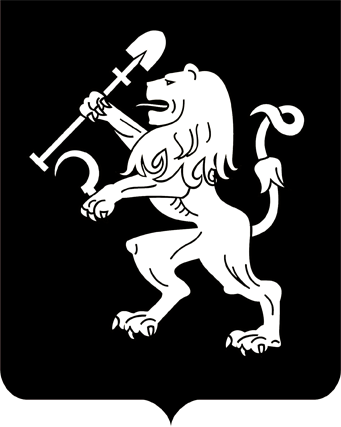 АДМИНИСТРАЦИЯ ГОРОДА КРАСНОЯРСКАРАСПОРЯЖЕНИЕО внесении изменений в распоряжение администрации города от 15.06.2023 № 171-рВ целях приведения правового акта города в соответствие                        с Федеральным законом от 24.11.1995 № 181-ФЗ «О социальной защите                    инвалидов в Российской Федерации», руководствуясь статья-                          ми 41, 58, 59 Устава города Красноярска: 1. Внести изменение в приложение к распоряжению администрации города от 15.06.2023 № 171-р «Об утверждении Административного регламента предоставления муниципальной услуги по присвоению квалификационных категорий спортивных судей», изложив пункт 21                  в следующей редакции:«21. В помещениях, в которых осуществляется предоставление муниципальной услуги, создаются условия для обслуживания инвалидов (включая инвалидов, использующих кресла-коляски и собак-проводников). Предоставление муниципальной услуги осуществляется в специально выделенных для этой цели помещениях, которые по возможности располагаются на нижних этажах зданий и имеют отдельный вход.Специалисты Красспорта оказывают инвалидам помощь, необходимую для получения в доступной для них форме информации о правилах предоставления муниципальной услуги, в том числе об оформлении необходимых для получения муниципальной услуги документов,                     о совершении ими других необходимых действий для получения муниципальной услуги.При наличии на территории, прилегающей к местонахождению Красспорта, парковок общего пользования выделяется не менее 10 процентов мест (но не менее одного места) для бесплатной парковки предусмотренных федеральным законодательством транспортных средств, управляемых инвалидами, и транспортных средств, перевозящих таких инвалидов и (или) детей-инвалидов.Указанные места для парковки обозначаются специальным знаком и разметкой на дорожном покрытии и располагаются на наименьшем возможном расстоянии от входа в здание (но не более 50 метров).Для инвалидов обеспечиваются:условия для беспрепятственного доступа в помещение (здание),                в котором предоставляется муниципальная услуга;возможность самостоятельного передвижения по территории,             на которой расположено помещение (здание), а также входа в помещение (здание) и выхода из него, посадки в транспортное средство                        и высадки из него, в том числе с использованием кресла-коляски;сопровождение инвалидов, имеющих стойкие нарушения функции зрения и самостоятельного передвижения и оказание им помощи             в помещении (здании), в котором предоставляется муниципальная услуга;надлежащее размещение оборудования и носителей информации, необходимых для обеспечения беспрепятственного доступа инвалидов       к помещению (зданию), в котором предоставляется муниципальная услуга, с учетом ограничений их жизнедеятельности;дублирование необходимой для инвалидов звуковой и зрительной информации, а также надписей, знаков и иной текстовой и графической информации знаками, выполненными рельефно-точечным шрифтом Брайля;допуск в помещение (здание), в котором предоставляется муниципальная услуга, сурдопереводчика, тифлосурдопереводчика;допуск в помещение (здание), в котором предоставляется муниципальная услуга, собаки-проводника при наличии документа,                     подтверждающего ее специальное обучение, выданного по форме                    и в порядке, установленным федеральным органом исполнительной власти, осуществляющим функции по выработке и реализации государственной политики и нормативно-правовому регулированию в сфере социальной защиты населения;оказание специалистами Красспорта помощи инвалидам                      в преодолении барьеров, мешающих получению ими услуг наравне                   с другими лицами;предоставление инвалидам по слуху услуги с использованием русского жестового языка, в том числе специалистами диспетчерской службы видеотелефонной связи для инвалидов по слуху Красноярского края.Услуги диспетчерской службы для инвалидов по слуху предоставляет оператор-сурдопереводчик Красноярского регионального отделения Общероссийской общественной организации инвалидов «Всероссийское общество глухих», который располагается по адресу: г. Красноярск, ул. 9 Января, д. 26а, пом. 32.Режим работы: ежедневно с 09:00 до 18:00 (кроме выходных                   и праздничных дней).Телефон/факс: 8 (391) 227-55-44.Мобильный телефон (SMS): 8-965-900-57-26.E-mail: kraivog@mail.ru.Skype: kraivog.ooVoo: kraivog.Вход в здание, в котором располагается Красспорт, оборудуется информационной табличкой (вывеской), содержащей полное наименование Красспорта, адрес местонахождения, режим работы, график                приема, номера телефонов для справок.Места для предоставления муниципальной услуги должны быть оборудованы средствами пожаротушения и системой оповещения                    о возникновении чрезвычайной ситуации.Место приема посетителя оборудуется телефоном, персональным компьютером с возможностью доступа к необходимым информационным базам данных, печатающим и копирующим устройствами.Кабинет приема посетителей должен быть оборудован информационными табличками (вывесками) с указанием номера кабинета,                 фамилии, имени, отчества и должности специалиста, осуществляющего предоставление муниципальной услуги.Места ожидания предоставления муниципальной услуги оборудуются стульями или скамьями.На информационных стендах размещается следующая информация:режим работы Красспорта;справочные телефоны Красспорта;форма заявления и перечень документов, необходимых для получения муниципальной услуги;описание процедуры исполнения муниципальной услуги;порядок и сроки предоставления муниципальной услуги;порядок обжалования решений, действий или бездействия должностных лиц, предоставляющих муниципальную услугу.».2. Настоящее распоряжение опубликовать в газете «Городские           новости» и разместить на официальном сайте администрации города.Глава города							                В.А. Логинов08.02.2024№ 32-р